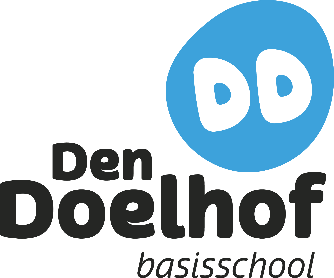 Entreeformulier “Dit ben ik”Alleen in te vullen voor kinderen in groep 1-2 basisschool Den DoelhofNaam van het kindGeboortedatum LevensgeschiedenisLevensgeschiedenisHoe was het kind als baby en peuter?Zijn er bijzondere gebeurtenissen geweest zoals geboorte in het gezin, ziekte, ziekenhuisopname, scheiding ouders, verhuizing sterfgeval?Hoe is de relatie met broer(s) en of zusje(s)?Zijn er bijzondere gebeurtenissen geweest zoals geboorte in het gezin, ziekte, ziekenhuisopname, scheiding ouders, verhuizing sterfgeval?OntwikkelingsgegevensOntwikkelingsgegevensHoe is de zelfstandigheid en zelfredzaamheid van uw kind, bijv. aan- en uitkleden, naar het toilet gaan, buitenspelen, fietsen, steppen etc.?Is uw kind gewend aan uitstapjes met anderen, bijv. naar de speeltuin gaan?Sociale vaardighedenSociale vaardighedenHoe is de omgang met andere kinderen, volwassenen in de buurt, op het kinderdagverblijf, met familie en kennissen?Welke verwachting heeft u over de aansluiting bij andere kinderen in de groep en op school?Welbevinden en emotionele stabiliteitWelbevinden en emotionele stabiliteitWat maakt uw kind boos, angstig, teruggetrokken en hoe gaat u als ouders/verzorgers daarmee om?Zij er geruststellende voorwerpen (een knuffel) of bezigheden voor uw kind?SpelontwikkelingSpelontwikkelingWat zijn de favoriete spelactiviteiten van uw kind binnen en of buiten?Wat is de voorkeur voor speelgoed en speelkameraadjes?TaalontwikkelingTaalontwikkelingWelke is de thuistaal?Wordt er dialect gesproken?Is uw kind in staat handelingen te verwoorden bijv. ik moet plassen, ik ga spelen?Is er interesse in tekenen, krabbelen en of schrijven, boekjes bekijken?Wordt er thuis structureel voorgelezen?AandachtspuntenAandachtspuntenIs er extra zorg nodig?Zijn er bepaalde aandachtspunten?Uw kind komt in unit:Naam stamleerkracht(en):